0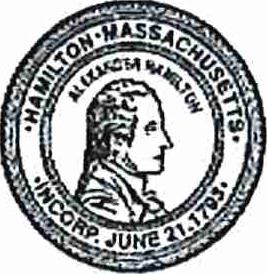 BOARD OF HEALTH577 Bay Rd., P.O. Box 429 
Hamilton, MA 01936Tel: 978-626-5245	Fax: 978-468-5582APPLICATION FOR TEMPORARY FOOD SERVICE PERMITApplication and fee are due 30 days prior to event. Fee: $35.00 per event/ Annual Fee: $125Before completing this application, read the Food Safety at Temporary Events and the Temporary Food Service- Are you Ready? checklist (available at https://www.hamiltonma.gov/government/board-of-health/food/) Name of Food Establishment/ OrganizationName of Owner/ApplicantMailing AddressTelephone #	Email AddressEvent CoordinatorEvent LocationDate & Time of Event	Time event will be set up and ready for inspectionSignature of Applicant	DateList all Food/Beverages that will be served and the establishment where the food was purchased:	 Preparation/Cooking Facilities:ON Site: Yes	No	N/A	, If yes, describe facilities and equipment.OFF Site: Yes	, If yes, Where?Type of Tableware: Paper Products	China	 Describe warewashing facilities for utensils and equipment:On Site:	 Off Site:	 Food Protection:Describe equipment and means of transporting food hot (140°F or above), cold (45°F or below): 	 Refrigeration: Required	Not RequiredMethod of Refrigeration/Thermometers:	 Type of Cooking/Hot holding equipment:	 Describe measures to protect food from contamination during preparation, storage and display including type of sanitizer:Sampling: Vendor to use single serving cups, napkins and/or utensils. Allergen advisory to be posted.Garbage and Rubbish: Describe means for storage and disposal:	 Personnel and Food Handling Practices:List Individuals working the event:	 List Individuals who are Food Safe Certified:	 Location of Handwashing Facilities:	 Location of Toilet Facilities:	 Hair Restraints Provided: Yes	No 	Disposable Gloves Provided: Yes	No	 Please supply a copy of Servsafe and Allergen Certification and 
a copy of a Food Establishment Permit if base of operation is outside of Hamilton